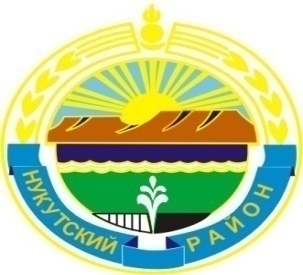 МУНИЦИПАЛЬНОЕ  ОБРАЗОВАНИЕ«НУКУТСКИЙ  РАЙОН»АДМИНИСТРАЦИЯМУНИЦИПАЛЬНОГО  ОБРАЗОВАНИЯ«НУКУТСКИЙ  РАЙОН»ПОСТАНОВЛЕНИЕ 23 октября 2018 года                                   № 546                                         п. НовонукутскийО проведении конкурса «Новогоднее настроение»	В рамках подготовки к проведению новогодних и рождественских праздников, в соответствии с Федеральным законом от 06.10.2003 года № 131-ФЗ «Об общих принципах организации местного самоуправления в Российской Федерации», в целях реализации муниципальной программы «Экономическое развитие и инновационная экономика в муниципальном образовании «Нукутский район» на 2015-2020 годы», утвержденной постановлением Администрации от 31.10.2014 года № 626, руководствуясь ст. 35 Устава муниципального образования «Нукутский район», АдминистрацияПОСТАНОВЛЯЕТ:Провести конкурс «Новогоднее настроение» на лучшее художественное, световое оформление и праздничное обслуживание объектов торговли, расположенных на территории муниципального образования «Нукутский район», с 01 ноября по 14 декабря 2018 года.Утвердить Положение о проведении конкурса «Новогоднее настроение» (Приложение № 1).Утвердить форму заявки на участие в конкурсе «Новогоднее настроение» (Приложение № 2).Утвердить Состав комиссии по подведению итогов конкурса «Новогоднее настроение» (Приложение № 3).Управлению экономического развития и труда Администрации муниципального образования «Нукутский район» (Платонова Н.А.) организовать и провести конкурс в сроки, установленные настоящим постановлением.Опубликовать настоящее постановление в газете «Свет Октября» и разместить на официальном сайте муниципального образования «Нукутский район».Контроль за исполнением настоящего постановления возложить на первого заместителя мэра муниципального образования «Нукутский район» Т.Р. Акбашева.Мэр                                                                                                С.Г. ГомбоевПриложение № 1к постановлению АдминистрацииМО «Нукутский район»от 23.10.2018 г.  № 546Положение о проведении конкурса«Новогоднее настроение»Общие положенияПоложение определяет порядок и условия организации и проведения конкурса на лучшее оформление объекта розничной торговли к новогодним и рождественским праздникам (далее конкурс). Учредителем конкурса является Администрация муниципального образования «Нукутский район». Организатор конкурса – Управление экономического развития и труда Администрации муниципального образования «Нукутский район».Финансирование расходов по организации и проведению конкурса производится за счет средств бюджета муниципального образования «Нукутский район» в рамках реализации муниципальной программы «Экономическое развитие и инновационная экономика в муниципальном образовании «Нукутский район» на 2015-2020 годы».Цель конкурса – стимулирование объектов торговли к созданию новогодней атмосферы и хорошего настроения населения Нукутского района в праздничные и предпраздничные дни.  Сроки проведения конкурса:01 ноября – 15 ноября 2018 года – объявление конкурса через СМИ;15 ноября – 30 ноября 2018 года – прием заявок на конкурс;30 ноября – 14 декабря 2018 года – подведение итогов конкурса, награждение победителей.Порядок и условия проведения конкурса:К участию в конкурсе допускаются индивидуальные предприниматели и юридические лица, у которых имеются объекты розничной торговли, расположенные на территории муниципального образования «Нукутский район».По итогам конкурса выявляются 3 победителя, по результатам набранных баллов места распределятся на первое, второе и третье.Для участия в конкурсе необходимо представить следующие документы:- заявка на участие в конкурсе,- копия свидетельства о государственной регистрации, заверенная индивидуальным предпринимателем или юридическим лицом,- копия свидетельства о постановке на налоговый учет, заверенная индивидуальным предпринимателем или юридическим лицом.Конкурсные материалы направляются в Управление экономического развития и труда по адресу: п.Новонукутский, ул.Ленина, 26, II этаж, кабинет 2.15 в срок до 30 ноября 2018 г.Порядок подведения итогов конкурсаПодведение итогов конкурса осуществляет комиссия по подведению итогов конкурса «Новогоднее настроение» (далее – конкурсная комиссия).Конкурсная комиссия выезжает на каждый объект розничной торговли, заявленный индивидуальным предпринимателем или юридическим лицом для участия в конкурсе, и оценивает их по установленным настоящим Положением критериям.По итогам конкурса конкурсной комиссией выявляются 3 победителя. Первое место присуждается участнику, набравшему максимальное количество баллов.Второе место присуждается участнику, набравшему меньшее количество баллов, чем участник, занявший первое место, но большее чем другие участники.Третье место присуждается участнику, набравшему меньшее количество баллов, чем участник, занявший второе место, но большее, чем остальные участники.На основании протокола конкурсной комиссии Управление экономического развития и труда Администрации муниципального образования «Нукутский район» подготавливает проект постановления Администрации муниципального образования «Нукутский район» о награждении победителей конкурса и поощрении участников.Критерии оценки- устройство праздничной иллюминации (световые композиции, подсветка витрин) – от 1 до 10 баллов,- гармоничность и стилевое единство новогодних интерьеров залов обслуживания – от 1 до 10 баллов,- установка и оформление новогодних живых и искусственных елок различных конфигураций – от 1 до 10 баллов, - использование театральных костюмов и новогодней атрибутики в фирменной одежде персонала – от 1 до 10 баллов,- наличие праздничного ассортимента – от 1 до 10 баллов.Награждение победителей конкурса:Победителям конкурса вручаются дипломы за подписью Мэра муниципального образования «Нукутский район» и денежные призы в размере 50 000,0 (пятьдесят тысяч) рублей за первое место, 30 000,0 (тридцать тысяч) рублей за второе место и 20 000,0 (двадцать тысяч) рублей за третье место.Участники конкурса, принявшие активное участие в создании современного и привлекательного облика своих торговых объектов к новогодним и рождественским праздникам, но не занявшие призовые места, поощряются благодарственными письмами Администрации  муниципального образования «Нукутский район». Приложение № 2к постановлению АдминистрацииМО «Нукутский район»от 23.10. 2018 г. № 546ЗАЯВКАНА УЧАСТИЕ В КОНКУРСЕ«НОВОГОДНЕЕ НАСТРОЕНИЕ»_____________________________________________________________________________ (полное наименование юридического лица, индивидуального предпринимателя)_____________________________________________________________________________	Заявляем Вам о своем намерении принять участие в конкурсе «Новогоднее настроение».Объект розничной торговли расположен по адресу: ________________________________________________________________________________________________________.С Положением о проведении конкурса «Новогоднее настроение» ознакомлены.	Подтверждаем, что _______________________________________________________                                                                                    (юридическое лицо, индивидуальный предприниматель)не находится в стадии ликвидации.	Полноту и достоверность информации, указанной в настоящей заявке и прилагаемых к ней документах, гарантируем.Приложение:__________________________ на ___ листах__________________________ на ___ листах__________________________ на ___ листахРуководитель  _______________ /__________________________________________/                                    (подпись)                                                     (ФИО полностью)	МПЗарегистрировано «____» ____________ 2018 годаПриложение № 3к постановлению АдминистрацииМО «Нукутский район»от 23.10.2018 г. № 546Состав комиссии по подведению итогов конкурса«Новогоднее настроение»Гомбоев Сергей Геннадьевич – мэр муниципального образования «Нукутский район», председатель комиссии.Акбашев Тимур Рашидович – первый заместитель мэра муниципального образования «Нукутский район», заместитель председателя комиссии.Соколова Вероника Гавриловна - ведущий специалист по потребительскому рынку и защите прав потребителей Управления экономического развития и труда Администрации муниципального образования «Нукутский район», секретарь комиссииЧлены комиссии:Хойлова Мария Петровна – заместитель мэра муниципального образования «Нукутский район» по социальным вопросам.Платонова Надежда Анатольевна – начальник Управления экономического развития и труда Администрации муниципального образования «Нукутский район»,Логинова Инна Юрьевна – депутат Думы муниципального образования «Нукутский район», осуществляющий свои полномочия на постоянной основе.